ShapeUse shapes appropriately for the taskIdentify 3D and 2D shapesDescribe 3D and 2D shapesLines of symmetryDescribe similarities and differences of shapesSkill – Practical/Fluencye.g. when constructing know to use a round block for a wheel on a vehicle May make some reference to simple shape namesIdentify and name a variety of 3D shapes e.g. cube, cylinder, cuboid, cone, pyramid etc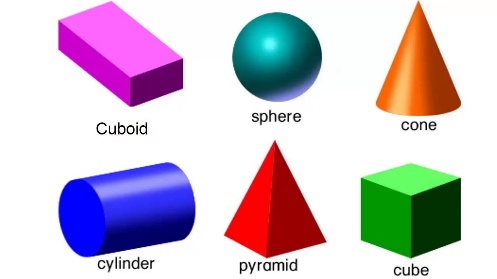 Identify and name a variety of 2D shapes as found on the faces of 3D shapes e.g. circle, square, rectangle, triangle etc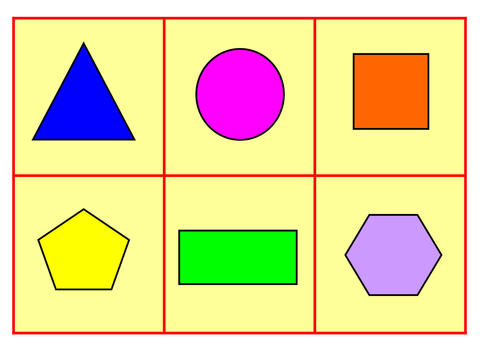 Describe 3D shapes using mathematical termsFace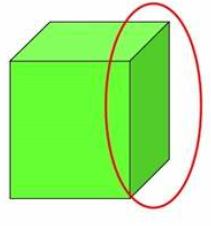 Edge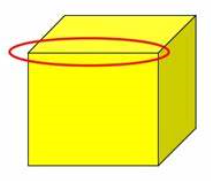 Vertice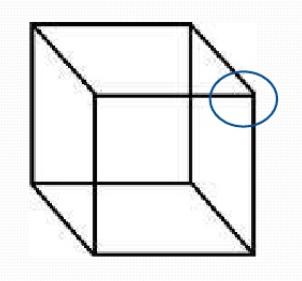 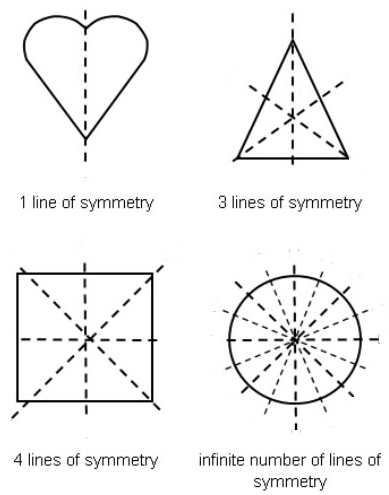 Identifying similarities and differences in shapes 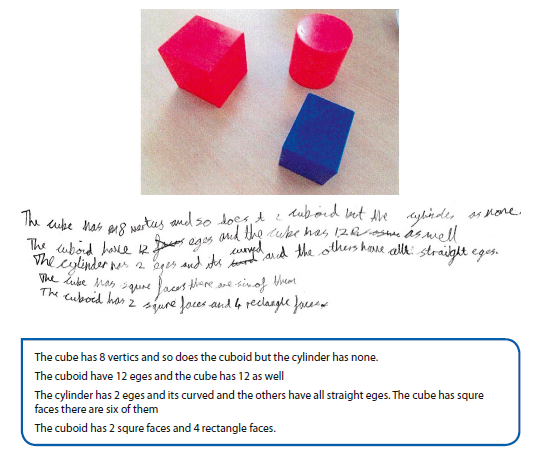 e.g. cuboid and cube have same number of faces, edges and vertices but the faces are different shapesUse shapes appropriately for the taskIdentify 3D and 2D shapesDescribe 3D and 2D shapesLines of symmetryDescribe similarities and differences of shapesVocabularySolid FlatRoundPointyShapeSolidFlat2D3DCubeCylinderCuboidConePyramidCircleSquareRectangeTriangleShape2D3DSolidFlatCubeCylinderCuboidConePyramidCircleSquareRectangeTriangleFaceEdgeVerticeShape 2DCircleSquareRectangeTriangleSymmetrySameLine of symmetryShape2D3DSolidFlatCubeCylinderCuboidConePyramidCircleSquareRectangeTriangleFaceEdgeVerticeSimilarityDifferenceCompareSkill – Knowledge(Address this knowledge through taught input and diagnostic questioning)Awareness of shapes and usesIdentify difference between a 2D and 3D shape (flat and solid)Understanding terminology face, vertice, edgeUnderstanding that a line of symmetry is the same as a mirror to show two equal partsUnderstanding of what is same and what is differentUnderstanding of properties of all 2D and 3D shapesSkill - EvaluationEvaluate learning through REACH questioning and evidence of mathematical vocabulary in pupil voice and responsesEvaluate learning through REACH questioning and evidence of mathematical vocabulary in pupil voice and responsesEvaluate learning through REACH questioning and evidence of mathematical vocabulary in pupil voice and responsesEvaluate learning through REACH questioning and evidence of mathematical vocabulary in pupil voice and responsesEvaluate learning through REACH questioning and evidence of mathematical vocabulary in pupil voice and responses